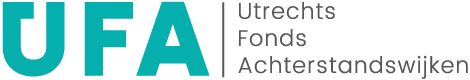 Concept Programma17.30 - 18.00 uur Inloop en ontvangst18.00 - 19.00 uur
Opening, Sascha Kotterer, huisarts en bestuurslid UFA
Korte algemene toelichting UFA
Presentatie Roukayya Oueslati
Arabist, religiewetenschapper en gezondheidswetenschapper, doet onderzoek naar palliatieve zorg aan niet-westerse migranten bij het LUMC in samenwerking met Pharos.
Presentatie Mualla Kaya
Theologe en werkt sinds 2005 als Islamitisch geestelijk verzorger bij het UMC Utrecht. Ze begeleidt Islamitische patiënten en hun families.19.00 - 19.30 uur Pauze-buffet19.30 - 21.30 uur
Ervaringen uit de eerste lijn en casuïstiek bespreking
Petra Blommendaal, (SCEN) huisarts in Overvecht, kaderarts palliatieve zorg, werkzaam in een hospice en docent aan de huisartsenopleiding
Karin Kluijtmans, huisarts bij praktijk De Watertoren en docent aan de huisartsenopleiding21.30 uur Afronding en borrel